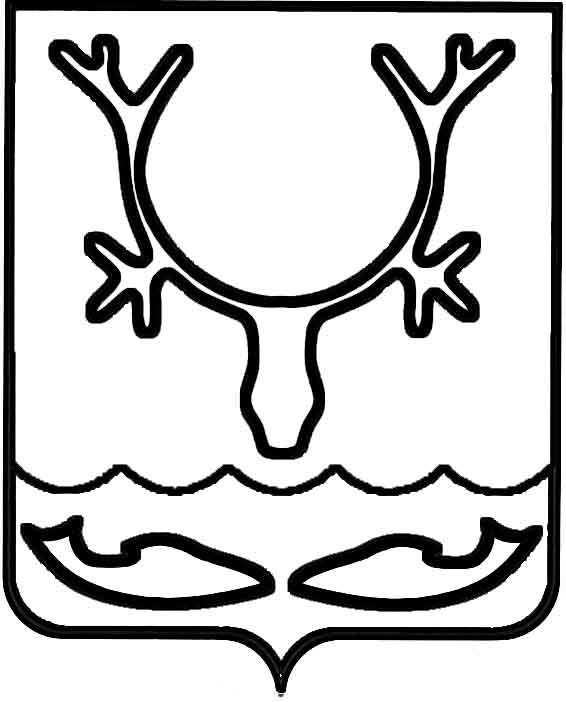 Администрация МО "Городской округ "Город Нарьян-Мар"РАСПОРЯЖЕНИЕот “____” __________________ № ____________		г. Нарьян-МарОб утверждении Плана мероприятий приоритетного проекта "Формирование комфортной городской среды", планируемых к реализации на территории муниципального образования "Городской округ "Город Нарьян-Мар" в 2018-2022 г.г.В соответствии с постановлением Правительства Российской Федерации                        от 10.02.2017 № 169 "Об утверждении Правил предоставления и распределения субсидий из федерального бюджета бюджетам субъектов Российской Федерации 
на поддержку государственных программ субъектов Российской Федерации 
и муниципальных программ формирования современной городской среды" в целях разработки и внесения изменений в муниципальную программу "Благоустройство", предусматривающих благоустройство дворовых и общественных территорий                           в 2018-2022 годах:Утвердить План мероприятий приоритетного проекта "Формирование комфортной городской среды", планируемых к реализации на территории муниципального образования "Городской округ "Город Нарьян-Мар" в 2018-2022 г.г. (далее – План мероприятий) (Приложение).Ответственным исполнителям, указанным в Плане мероприятий, обеспечить реализацию мероприятий Плана мероприятий в установленные сроки.Настоящее распоряжение вступает в силу со дня его принятия.Контроль за исполнением настоящего распоряжения возложить 
на заместителя главы Администрации МО "Городской округ "Город Нарьян-Мар" 
по экономике и финансам.Приложениек распоряжению АдминистрацииМО "Городской округ "Город Нарьян-Мар"от 21.07.2017 № 361-рПлан мероприятийприоритетного проекта "Формирование комфортной городской среды",планируемых к реализации на территории муниципального образования "Городской округ "Город Нарьян-Мар"в 2018-2022 г.г.Примечание: По окончании срока приема заявок на включение в МП "Благоустройство" дворовых территорий (согласно пункту 4 Плана мероприятий) в План мероприятий будут внесены дополнения (в части разработки, общественного обсуждения и согласования дизайн-проектов дворовых территорий;МКУ УГХ – МКУ "Управление городского хозяйства г. Нарьян-Мара";МП "Благоустройство" - муниципальная программа МО "Городской округ "Город Нарьян-Мар" "Благоустройство", утвержденная постановлением Администрации МО "Городской округ "Город Нарьян-Мар" от 12.11.2013 № 2420;Общественная комиссия – комиссия, созданная при главе Администрации МО "Городской округ "Город Нарьян-Мар" для контроля и координации за ходом выполнения муниципальной программы "Благоустройство", организации общественного обсуждения, проведения комиссионной оценки предложений заинтересованных лиц, в состав которой входят представители органов местного самоуправления, политических партий и движений, общественных организаций, иных заинтересованных лиц (распоряжение Администрации МО "Городской округ "Город Нарьян-Мар" от 24.03.2017 № 313);сайт – официальный сайт Администрации МО "Городской округ "Город Нарьян-Мар";СМИ – официальный бюллетень МО "Городской округ "Город Нарьян-Мар", общественно-политическая газета Ненецкого автономного округа "Няръяна вындер", ТРК "Север" и др.;социальные сети – социальная сеть "ВКонтакте" и др.;УОИО – управление организационно-информационного обеспечения Администрации МО "Городской округ "Город Нарьян-Мар";Управление делами – отдел документационного обеспечения и работы с обращениями граждан управления делами Администрации МО "Городской округ "Город Нарьян-Мар";УС ЖКХ и ГД – Управление строительства, жилищно-коммунального хозяйства и градостроительной деятельности Администрации МО "Городской округ "Город Нарьян-Мар";УЭ и ИР – управление экономического и инвестиционного развития Администрации МО "Городской округ "Город Нарьян-Мар".2107.2017361-рИ.о. главы МО "Городской округ "Город Нарьян-Мар" Д.В. Анохин№ п/пМероприятияСрок выполненияСпособ информирования гражданОтветственный исполнитель, соисполнители№ п/пМероприятияСрок выполненияСпособ информирования гражданОтветственный исполнитель, соисполнители1Проведение инвентаризации дворовых и общественных территорийдо 01.08.2017не требуетсяУС ЖКХ и ГД2Разработка, утверждение, опубликование порядков и сроков представления, рассмотрения и оценки предложений граждан и организаций о включении в МП "Благоустройство" на 2018-2022 г.г.:- общественных территорий, подлежащих благоустройству;- дворовых территорий, подлежащих благоустройствудо 31.07.2017опубликование:СМИ, сайтУЭ и ИР,МКУ УГХ, УОИО3Разработка, утверждение, опубликование Порядка общественного обсуждения проекта корректировки МП "Благоустройство" на 2018-2022 г.г.до 31.07.2017опубликование:СМИ, сайтУЭ и ИР,МКУ УГХ, УОИО4Прием предложений (заявок) о включении в МП "Благоустройство" дворовых и общественных территорий, подлежащих благоустройству:- в 2018-2020 г.г.- в 2021-2022 г.г.01.08.2017 – 20.08.201701.08.2017 – 30.11.2017СМИ, сайт, социальные сети, круглые столыУправление делами,МКУ УГХ,УОИО5Принятие решения о включении в МП "Благоустройство" дворовых и общественных территорий, подлежащих благоустройству:- в 2018-2020 г.г.- в 2021-2022 г.г.до 25.08.2017до 20.12.2017Заседание Общественной комиссииУС ЖКХ и ГД,УОИО,УЭ и ИР6Определение и утверждение нормативной стоимости (единичных расценок) работ по благоустройству дворовых территорий на 2018-2022 г.г.до 25.08.2017не требуетсяУС ЖКХ и ГД, МКУ УГХ7Разработка и опубликование (для общественного обсуждения на срок не менее 30 дней) проекта постановления о корректировке МП "Благоустройство" на 2018-2022 г.г., предусматривающего мероприятия по благоустройству общественных и дворовых территорийдо 01.09.2017опубликование:СМИ, сайт, социальные сети,объявленияв МКДУС ЖКХ и ГД,МКУ УГХ,УОИО8Общественное обсуждение (срок не менее 30 дней) проекта постановления о корректировки МП "Благоустройство" на 2018-2022 г.г. 01.09.2017 – 30.09.2017СМИ, сайт, социальные сети,круглые столыУОИО,УС ЖКХ и ГД,МКУ УГХ,УЭ и ИР9Утверждение постановления о корректировке МП "Благоустройство" на 2018-2022 г.г., предусматривающего мероприятия по благоустройству общественных и дворовых территорийдо 01.10.2017СМИ, сайтУС ЖКХ и ГД,МКУ УГХ, УОИО10Разработка Порядка разработки, обсуждения с заинтересованными лицами и утверждения дизайн-проектов благоустройства общественных и дворовых территорий, подлежащих благоустройству в 2018-2022 г.г.до 01.10.2017не требуетсяУЭ и ИР, УС ЖКХ и ГД11Разработка дизайн-проектов благоустройства дворовых и общественных территорий, подлежащих благоустройству:- в 2018-2020 г.г.- в 2021-2022 г.г.до 01.12.2017до 01 декабря года, предшествующего году реализации мероприятияне требуетсяУС ЖКХ и ГД12Общественные обсуждения (срок не менее 30 дней) дизайн-проектов благоустройства дворовых и общественных территорий, подлежащих благоустройству:- в 2018-2020 г.г.- в 2021-2022 г.г.01.12.2017 – 30.12.201701 декабря –30 декабря года, предшествующего году реализации мероприятияСМИ, сайт, социальные сети,круглые столыУОИО,УС ЖКХ и ГД,МКУ УГХ,УЭ и ИР13Утверждение дизайн-проектов благоустройства дворовых и общественных территорий, подлежащих благоустройству: - в 2018-2020 г.г.- в 2021-2022 г.г.до 13.01.2018до 15 января года реализации мероприятияСайтУС ЖКХ и ГД14Организация и проведение торгов по отбору подрядных организаций на выполнение работ по разработке проектной документации по благоустройству дворовых и общественных территорий: - в 2018 г.- в 2019-2022 г.г.до 15.03.2018до 15 марта года реализации мероприятияСМИ, сайт, социальные сетиУС ЖКХ и ГД,МКУ УГХ15Организация и проведение торгов по отбору подрядных организаций на выполнение строительно-монтажных работ по благоустройству дворовых территорий и общественных территорий:- в 2018 г.- в 2019-2022 г.г..до 15.04.2018до 15 апреля года реализации мероприятияСМИ, сайт, социальные сетиУС ЖКХ и ГД,МКУ УГХ16Выполнение работ по благоустройству дворовых и общественных территорий:- в 2018 г.- в 2019-2022 г.г.до 01.10.2018до 01 октября года реализации мероприятияСМИ, сайт, социальные сетиУС ЖКХ и ГД,МКУ УГХ